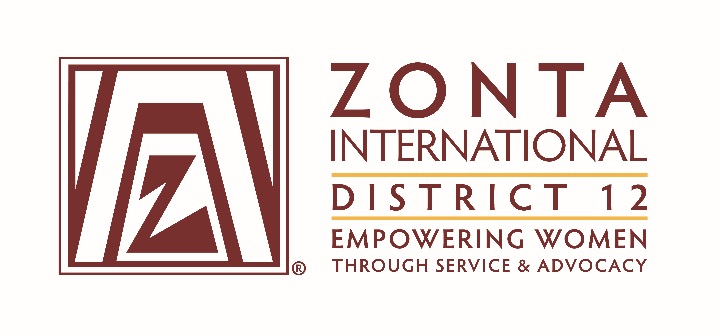 January 7, 2017 Leadership Team ReportsName:   Judy McNernyPosition / Committee:  Jane M. Klausman Women in Business Scholarship CoordinatorGoals: [cut and paste from what was submitted]Accomplishments (to date) & plans for next 6 months.I achieved the first three goals in a timely fashion. I have begun talking with club presidents, but have not achieved goal four yet. I will continue to work on this one and have a January 31 goal for that.The deadlines for goals 5, 6 and 7 are in the future and during the next six months I will be working on these. I have begun working on goal 5. I hope to attend the Area 2, 3 and 4 area meetings (probably not Area 1) and lobby club presidents at those meetings to help achieve goals 6 and 7.Questions for Governor report: (Respond if apply to you.  You may delete the parts that don’t apply to you.)What have been your district’s successes / achievements since the beginning of the biennium?What challenges have you encountered since the beginning of the biennium?What guidance or information is needed from the ZI level for your district and clubs to achieve the biennial goals that concern them?What do you, your district or club members need help with? (Can be from liaison, board, HQ.)      GoalDeadlineRecruit judges for 2016 award	June 30, 2016Complete my goals for the bienniumJuly 15, 2016With Webmaster’s assistance, update District websiteJuly 31, 2016Talk personally to each club president (or contact named by club president) to encourage clubs to:Investigate local schools Offer a monetary JMK awardSolicit applications for the District scholarshipNovember 30, 2016Work with the Foundation Ambassador and Area Directors to solicit funds for the JMK District Scholarship at every Area Meeting during the bienniumApril 30, 2017 and April 30, 2018Increase the number of clubs offering a scholarship from 7 to 9 by the end of the bienniumMay 31, 2018Increase the number of clubs submitting an application for the District Scholarship from 6 to 8 by the end of the bienniumJuly 1, 2018We awarded a District JMK Scholarship and our winner was selected to receive an International scholarship as well.Making contact with club presidents has been more difficult than I anticipated.I have become aware of an interpretation of the JMK guidelines at the ZI level that is not clear from the written guidelines; namely, that an applicant must attend school in the area where the club is located and that being a resident of that area is not sufficient. I plan to contact ZI about this, unless it would be preferable for the Governor to do so.The idea has occurred to me that clubs without funds to offer a significant scholarship at the club level might seek a corporate sponsor from the community for their scholarship. Would this be acceptable?